Программа: «Азбука Православия»Тема: Мир души моей. Пасха Христова. Педагог: Афтенко В.Н.Дата: 18 апреля. 19 апреля (гр. Д4, Д5 ).Задания для дистанционного обучения Дорогие ребята, прочитайте текст и определите, как называются добрые качества души?Доброе, хорошее качество человека называется добродетель. Добродетели помогают человеку ближе быть к Богу. В нашей душе есть и злые желания. Зло-это то, что удаляет от добрых дел.  Слово «зло» в Православии называется - «грех». Грех-это недоброе чувство, мысль или дело. Трудно человеку бороться с грехом. На помощь приходит совесть, которая  подсказывает, что нужно исправиться. Важно услышать голос совести, который говорит нам: «Нельзя!». Это внутреннее ощущение человеком добра и зла. Совесть еще называют голосом Божиим в человеке. Самое главное в жизни человека - быть в ладу со своей совестью, слышать ее голос. Проявляя усилия,  и обращаясь к Богу за помощью, человек  живёт счастливой жизнью. 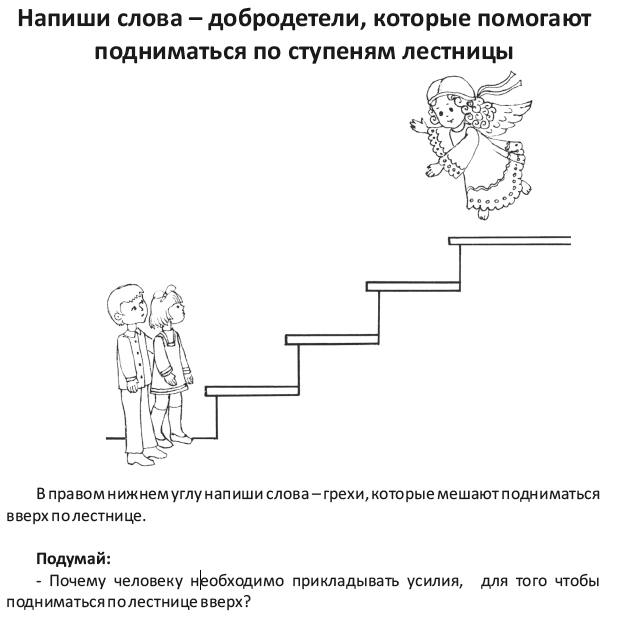 Радостно на душе в Светлый  праздник  Пасхи!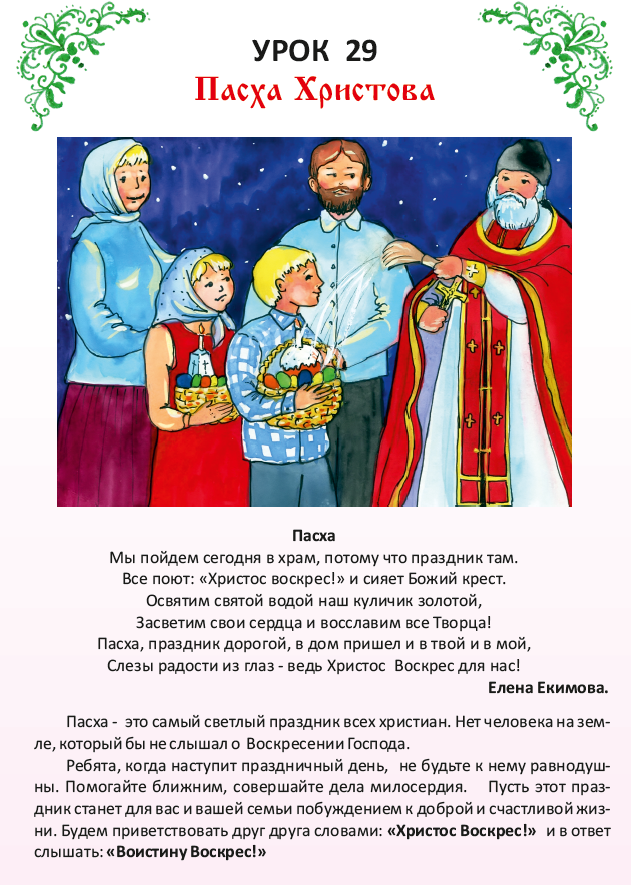 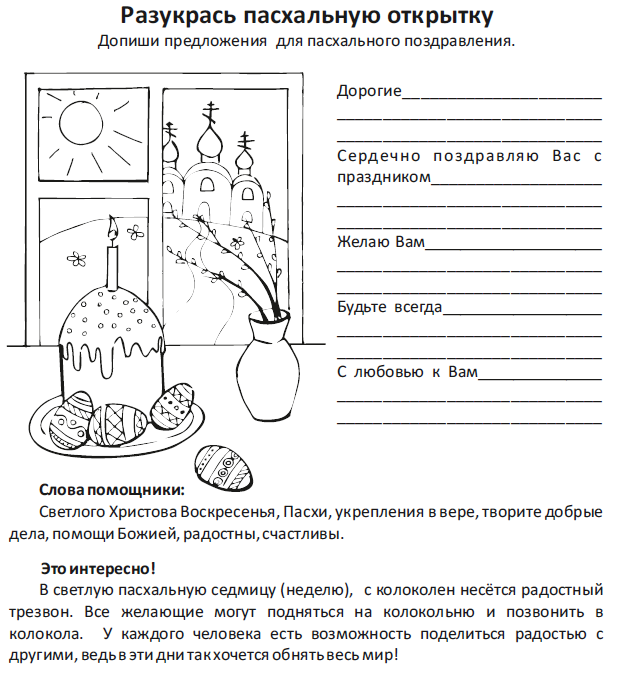 Выполненные задания присылайте на почту: vika-aft@ya.ru